Name:…                                                                 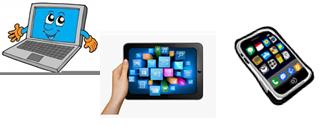 Surname: …Home Schooling 13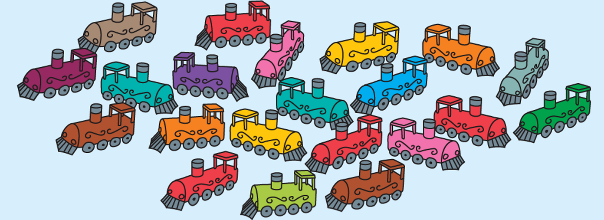 HELLO! TODAY WE ARE LEARNING TO ASK  QUESTIONS USING ‘HOW MANY’  OPEN YOUR PUPIL’S BOOK ON PAGE 15 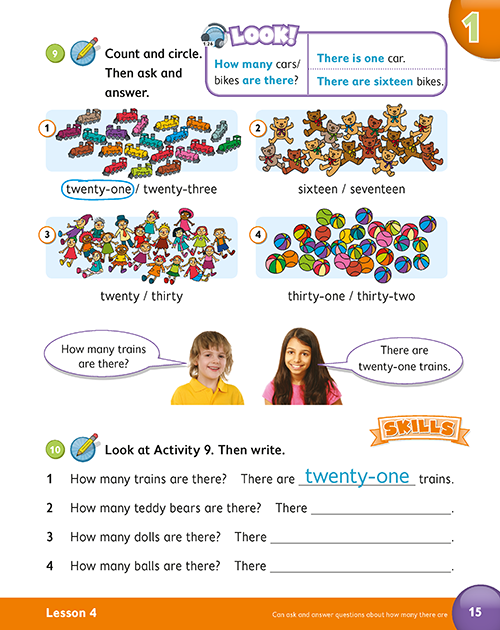 1 LOOK, LISTEN AND SAY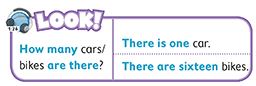 2 COUNT AND SELECT THE CORRECT ANSWER.EXAMPLE:3 ANSWER THE QUESTIONSEXAMPLE:HOW MANY TRAINS ARE THERE? THERE ARE TWENTY-ONE TRAINS.  HOW MANY TEDDY BEARS ARE THERE? THERE ...HOW MANY DOLLS ARE THERE? THERE ...HOW MANY BALLS ARE THERE? THERE ...4 LOOK AND COUNT. THEN WRITE. 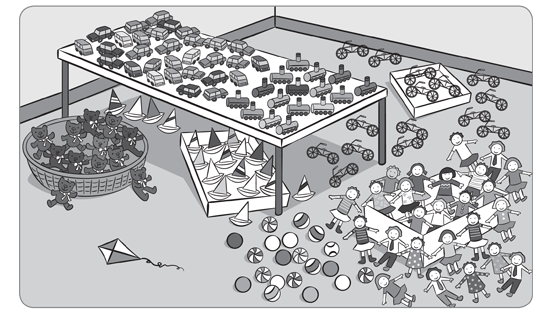 EXAMPLE: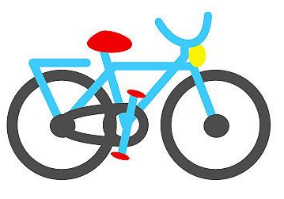 HOW MANY BIKES ARE THERE? THERE ARE FIFTEEN BIKES.5 UNSCRAMBLE. THEN WRITE AND ANSWER.EXAMPLE:CLICK AND WORK ONLINE: https://forms.gle/ouRC6R6CAR23cCR86   Press ctrl and click   to listen to the audio file: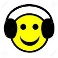 https://bit.ly/2xYzvWn 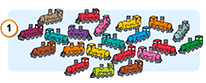 TWENTY-ONE        xTWENTY-THREE     . . .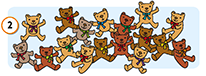 SIXTEEN        . . .SEVENTEEN    . . .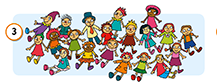 TWENTY  . . .THIRTY   . . .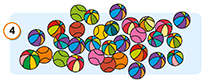 THIRTY-ONE  . . .THIRTY-TWO . . .... ... ... ARE THERE? THERE ARE  ... ...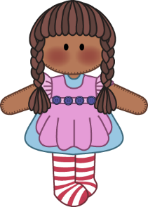 ... ... ... ARE THERE? THERE ARE ... ...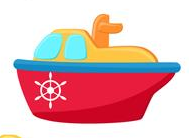 ... ... ... ARE THERE? THERE IS  ... ...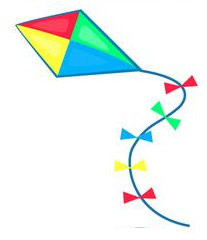 KITES     THERE     HOW     ARE    ?     MANYHOW MANY KITES ARE THERE?THERE ARE SIX KITESMANY     ARE     ?     HOW     DOLLS     THEREHOW 	... ... ... ...  THERE ... ... ...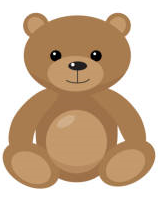 THERE     TEDDY BEARS     MANY     ?     ARE     HOW... ... ... ... ... ?... ... ... ...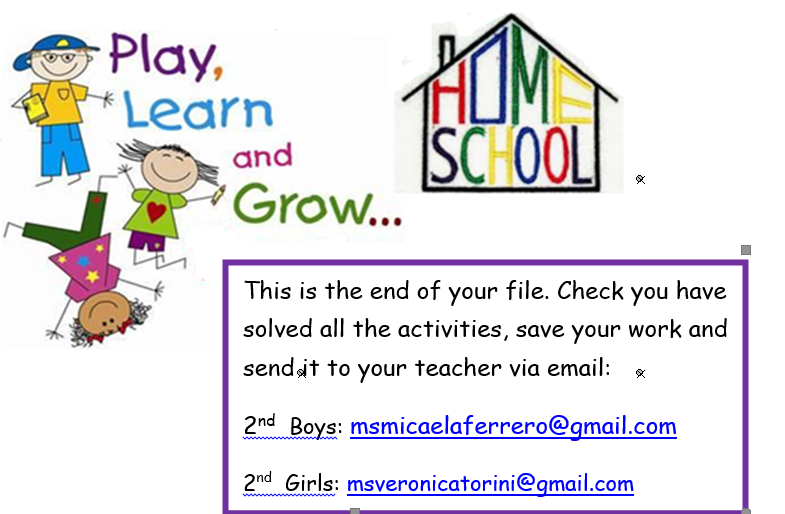 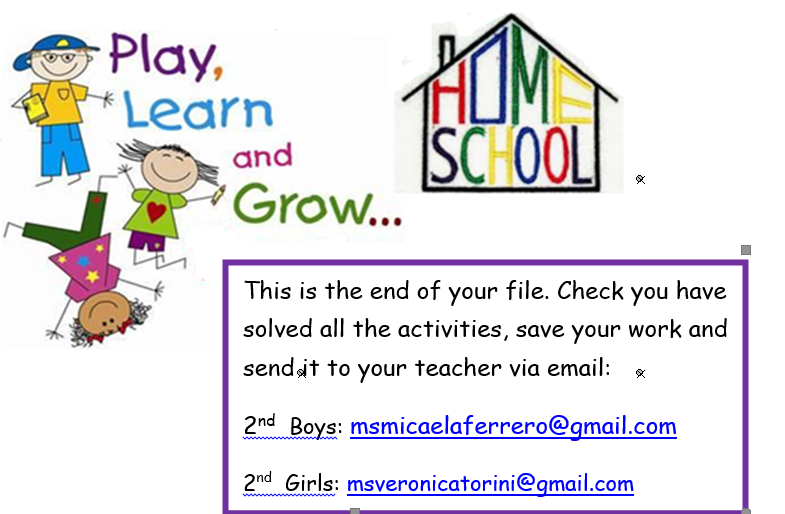 PLEASE PRESS “SUBMIT/SEND” AT THE END OF YOUR ONLINE WORKPOR FAVOR PRESIONAR “ENVIAR” AL FINAL DEL TRABAJO EN LINEA